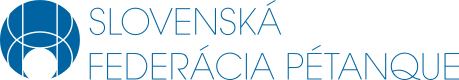 CENTRUM TALENTOVANEJ MLÁDEŽEZápisnica zo zasadania VV CTM10. 6. 2021Prítomní: 	Jana Lazarová, predsedkyňa CTM		Andrea Fratričová, podpredsedkyňa CTM		Juraj Adler, podpredseda CTMPrizvaní:	Andrej Fratrič, reprezentačný tréner espoirs muži 2021 nezúčastnil sa kvôli pracovnej vyťaženostiMiesto konania: online, platforma TeamsBody programu:Výberové konanie na reprezentačných trénerov espoirs ženy, espoirs muži, juniori dievčatá, juniori chlapci – výsledky hlasovania PSFP – schválení kandidáti. Odpoveď neúspešným kandidátom.Nastavenie spolupráce CTM a reprezentačných trénerov - Plán činnosti/Harmonogram aktivít, vízie...Preskúšanie podmienečne prijatých členov CTM.Zapožičanie sady na Tir de Precision Andrejovi Fratričovi.Rozpočet CTM 2021 – čerpania, úprava.Rozprava a jej výsledky:PSFP schválilo na svojom zasadaní 28. 5. nasledovných reprezentačných trénerov pre r. 2021:espoirs ženy: Andrea Fratričová,espoirs muži: Andrej Fratrič,juniori dievčatá + juniori chlapci: Jana Lazarová.	Neúspešní kandidáti Dana Klúčiková a Juraj Adler dostanú mejlom vyjadrenie, ktoré zašle JL.Vyjadrenie pre D. Klúčikovú bolo odsúhlasené (3 x ZA) v tomto znení:	“Ahoj Danka,VV CTM v zložení Andrea Fratričová, Juraj Adler a ja sme neodporúčali prezídiu SFP schváliť ťa na post reprezentačnej trénerky espoirs ženy 2021 z nasledovných dôvodov:1. Chýba ti špecifický alebo základný trénerský kurz pre pétanque, ani nie si medzi tými, ktorí sa v rámci SFP prihlásili na trénerský kurz a prešli prvým kolom skúšok na trénera I. stupňa, čo tvoja protikandidátka spĺňa.2. Neuviedla si znalosti cudzích jazykov - anglického alebo francúzskeho, ktoré boli jedným z kritérií výberu, čo sme si mohli síce dodatočne vyžiadať, avšak zavážil ďalší dôvod…3. Tvoja účasť v 2-ročnej stáži v Pétanque Academy – European Team a tvoja predpokladaná neprítomnosť na území SR od júla 2021.Veríme, že ťa neúspech neodradí a v období, keď budeš pripravená, si podáš prihlášku opätovne.”	Vyjadrenie pre J. Adlera bolo odsúhlasené (3 x ZA) v tomto znení:Ahoj Juraj,nakoľko si si vyžiadal oficiálne písomné vyjadrenie k tvojej kandidatúre na post reprezentačného trénera espoirs muži 2021, oznamujem ti, že prezídium SFP schválilo na návrh VV CTM reprezentačného trénera espoirs muži 2021 Andreja Fratriča. Keďže si bol na predmetnom zasadaní VV CTM priamo prítomný ako jeden z členov VV CTM, vypočul si si osobne, čiže sú ti známe dôvody, prečo VV CTM v pomere hlasov 2 ZA a 1 PROTI (ty) vybralo a navrhlo PSFP na schválenie tvojho protikandidáta.Dôvody výberu kandidáta Andreja Fratriča:1. Fratrič - profesionálny tréner, kvalifikácia 5. stupeň (najvyšší stupeň trénerstva), trénerstvo je jeho práca, ktorou sa živí už niekoľko rokov - Adler absolvoval doteraz iba základnú, teoretickú časť 1. stupňa, tzn. polovicu 1. stupňa.2. Fratrič je v Bratislave a kedže 3 reprezentanti sú z Bratislavy, môže mať s nimi tréningy aj cez týždeň a nie len cez víkendy.3. Fratrič bude mať na starosti iba jednu reprezentáciu - Adler je už repre trénerom 2 významných reprezentácií a viesť aj tretiu sa zdá príliš, najmä, ak máme protikandidáta, ktorý sa môže plne venovať iba kategórii espoirs muži.Tieto dôvody boli prednesené prezídiu SFP, ktoré v plnom počte prítomných hlasov schválilo na post reprezentačného trénera espoirs mužov 2021 tvojho protikandidáta.S pozdravom, JL (podpisový vzor)Nastavenie spolupráce CTM a reprezentačných trénerov - Plán činnosti/Harmonogram aktivít, vízie... – schválení kandidáti vypracovali Plány činnosti/Tréningové plány, ktoré predložili VV CTM. Pripomienkovanie dokumentov na Disku CTM. Výsledok/hlasovanie:Plán Fratričová - 2 x ZA, Adler protiPlán Lazarová - 3 x ZAPlán Fratrič - 3 x ZAPredmetné plány v ich finálnom/schválenom znení visia na Disku CTM, alebo sú k dispozícii u predsedkyne CTM.Preskúšanie podmienečne prijatých dňa 18. 6. v kaštieli Kočovce, od 16:00 hod. Zúčastnia sa: VV CTM kompletne, Melušová, Žilinčár, Purgiňa, Karcolová, Bohdanová.Účasť otázna: Jursa.Nezúčastnia sa: Lukáš Tomka, Blahušiaková. Detaily/rozdelenie úloh: príchod VV CTM o 15:00 hod., príprava terénu/postavenie ateliérov, Rozpis: (v poradí, v akom potvrdili účasť) Melušová, Žilinčár, Karcolová, Bohdanová, Purgiňa, (Jursa).V prípade, že sa Kočovce neuskutočnia, preskúšanie prebehne v Bratislave pre bratislavských členov CTM a Melušovú a na Sever pre členov CTM Sever, kde bude za preskúšanie zodpovedný Lukáš Tomka (JL preverí, či LT s tým súhlasí).CTM zapožičiava jednu kompletnú sadu na Tir de Precision Andrejovi Fratričovi, repre trénerovi espoirs muži. Sada obsahuje: streleckú dráhu + 12 kolíkov, šablónu na nastavovanie figúr, sadu 3 streleckých gúľ/prekážok + košon. Bude odovzdaná proti podpisu Preberacieho protokolu.Rozpočet CTM 2021 musí prejsť úpravami s ohľadom na zmenu pôvodne plánovaných aktivít CTM (stále v dôsledku protipandemických opatrení sa neuskutoční CAMP SLOVAKIA, nebude ani kurz pre trénerov pôvodne plánovaný so zahraničnou účasťou, zrušený bol aj turnaj vo Valence, kam sme chceli vziať perspektívne U18 dievčatá… uvidíme, či sa budú konať ME espoirs a juniorov, kam plánujeme poslať 3 repre tímy).Predsedkyňa JL podala nasledovné návrhy, ktoré VV CTM dopracuje na návrh Juraja Adlera do konkrétnych čísiel a pripraví na najbližšie zasadanie PSFP, ktoré bude rokovať o úpravách rozpočtu SFP:>>> položku "Technické a materiálne zabezpečenie domácich a medzinárodných podujatí" využiť na nasledovné: - príspevky na cestovné/preplatenie cest. nákladov a ubytovania v prípade, že repre tréneri a repre hráči/hráčky vycestujú do iného regiónu (zahŕňa to aj príspevky na PHM pre spolupracovníka Lukáša Tomku za transport členov CTM Sever na repre tréningy - na základe bločkov a  sumárneho vyúčtovania); - minerálku (a jablko?) pre každého na repre tréningoch; - príspevky pre členov CTM na účasť na turnajoch JR-SR (štartovné, cestovné náklady pri presune do iného regiónu - 12.6. Košice 17.7. Rusovce 20.8. Lučenec 4.9. Martin, 11.9. Rusovce);>>> položky “CAMP SVK” a “turnaj vo Valence” - bude treba využiť na niečo iné - JL zistí, či bude JR turnaj v Kayl (Švajč.); príp. môžeme presunúť časť na repre výbery;>>> položka “kurz pre trénerov” - bude treba využiť na niečo iné.Dňa 10. 6. 2021 spísala Jana Lazarová